Configure Content Approval for a List or LibraryWhen Content Approval is enabled, new and modified files are treated as drafts and are given a Pending status. By default, drafts are only visible to their authors and to approvers until an approver changes the  status from Draft to Approved.  When Content Approval is enabled, a new column and new views are added to the library.Note: Content Approval, Versioning and Check Out/In are interrelated. Refer to the help files on Versioning and Check Out, Check In or Discard a Check Out. Also, refer to the Designer class materials on Versioning for a detailed explanation of the interrelationship.Navigate to the list or library.On the ribbon, click the LIST or LIBRARY tab. In the Settings group, click List Settings or Library Settings. This example uses a library.
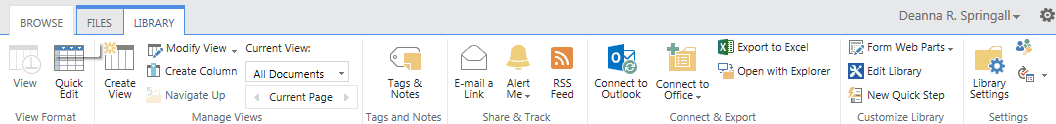 On the Settings page under General Settings, click Versioning settings. 
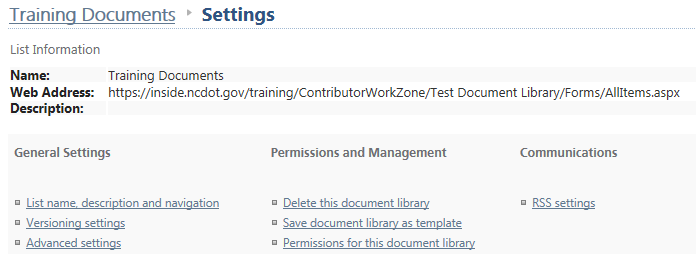 In the Content Approval section, click Yes to Require content approval for submitted items. 
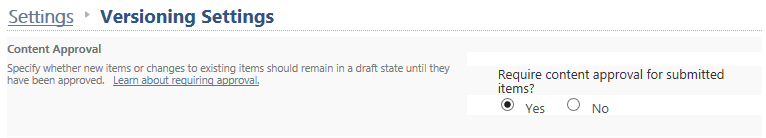 The Draft Item Security settings are only available after Content Approval is enabled. The default is Only users who can approve items (and the author of the item); if you choose Only users who can edit items, drafts can be seen by Contributors and Designers. Change Draft Item Security as needed and click OK to confirm the change.
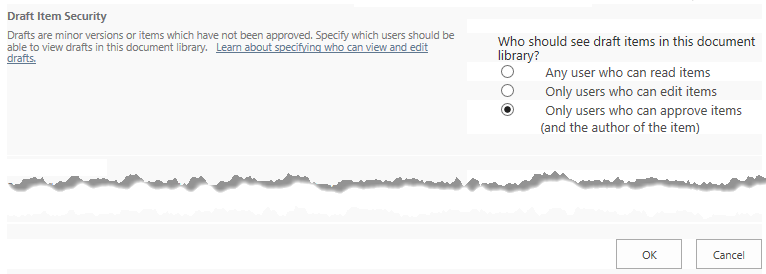 Return to the library. The Approval Status column and Approve/reject Items and My submissions views have been added.
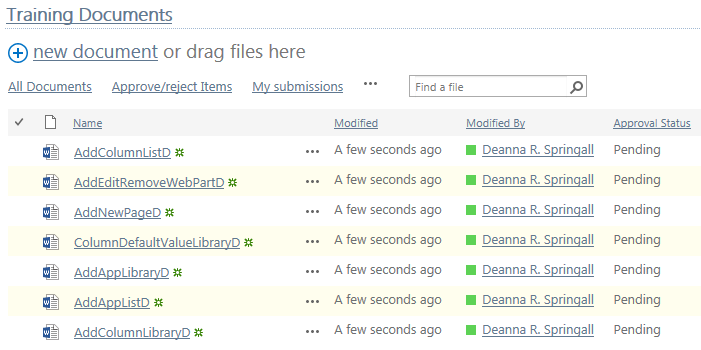 